MAPA CONCEITUAL                                  Planejamento em EaDAUTOR:  Marina Lupepso: marinalup@ufpr.br DATA: 19 DE ABRIL DE 2016COLABORADORES:Kristina Desirée Azevedo Ferreira: kristina.d.a.f@gmail.com REVISORES:Marineli Joaquim Meier: mmary0001@gmail.com TEMAS ABORDADOS: Planejamento em Educação a Distância.EXTENSÃO DO MATERIAL: PDFDESCRIÇÃO DA LICENÇA DO REA. O QUE VOCÊ PODE E NÃO PODE FAZER COM ESSE MATERIAL. FORMA DE CONTATO COM O AUTOR PARA OBTER MAIS DIREITOS. Este trabalho está licenciado com uma Licença Creative Commons - Atribuição 4.0 Internacional.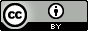 Você é livre para compartilhar esse material em qualquer meio ou formato e adaptá-lo (remixar, transformar, construir em cima desse material, entre outros) para qualquer finalidade, inclusive comercial, desde que cite devidamente a fonte (indicando o autor, ano, fornecendo o link de onde baixou e indicando alterações feitas no material). O autor pode revogar essas liberdades se os termos não forem cumpridos ou for atribuído mau uso do material. DESCRIÇÃO: O mapa conceitual “Planejamento em EaD” foi inicialmente elaborado para a disciplina de Teoria e Prática em EaD do Programa de Pós-Graduação stricto sensu em Educação da PUCPR no ano de 2015. Em 2016, foi revisado e adaptado para ser utilizado como material de apoio no curso de Formação para a EaD ofertado pela UFPR. O material foi elaborado a partir das proposições de Giusta e Franco (2003). Esse modelo de descritor de REA foi utilizado de: PAZ, Otacílio, Lopes de Souza da, FRICK, Elaine de Cácia de Lima. Proposta de Padronização para a Descrição de Recursos Educacionais Abertos (REA). UFPR REA/PEA, 2015. Link : URI: http://hdl.handle.net/1884/37755.COMO CITAR ESSE MATERIAL:LUPEPSO, M. Mapa conceitual do Planejamento em Educação a Distância. REA PARANÁ/UFPR, Curitiba, 2016.